ЗВУКОПРОИЗНОШЕНИЕ  Пятилетние дети воспроизводят слова различной слоговой структуры и звуконаполняемости. Если у кого–то и возникают при этом ошибки, то они касаются наиболее трудных, мало употребительных и чаще всего незнакомых для них слов. Достаточно исправить ребенка, дать образец ответа и немного «поучить» его правильно произносить слово, и малыш быстро введет это новое слово в самостоятельную речь.Бурное речевое развитие детей в этом возрасте базируется на готовности артикуляционного аппарата (губ, языка, щёк, мягкого неба, нижней челюсти) к производству полноценных звуков речи. К шести годам дети овладевают произношением всех звуков речи, однако у некоторых детей усвоение звуков может проходить неравномерно или неверно.От того, как вы будете разговаривать с ребенком, насколько интонационно выразительна, мелодична, эмоционально окрашена будет ваша речь, зависит и качество речи вашего малыша. Поправляя ошибки в его речи (в звукопроизношении, в грамматическом оформлении словосочетаний, предложений) вы заботитесь о его интеллектуальном развитии. Так как правильно оформленная, красивая, чисто звучащая речь является не только средством общения, но и орудием мышления.Советы родителямДля того чтобы ребенок научился хорошо говорить:У ребенка должен быть стимул для разговора (это может быть Ваш вопрос, просьба о чем-то рассказать). При этом взрослый действительно заинтересован услышать ответ, рассказ ребенка. Можно предложить ребенку поделиться своими впечатлениями от просмотра мультфильма, от совместной прогулки, посещения спектакля, музея, выставки и т. д.Рассматриваете ли Вы картинку, слушаете ли сказку, обращайте внимание ребенка на редко встречающееся слово, меткое, образное выражение - это приучит его «вслушиваться» в речь, осмысленно использовать слова в своем рассказе. Для развития речи ребенка можно использовать любую ситуацию: поездку в транспорте, прогулку и т. д. В литературе можно встретить множество игр на развитие словаря, разговорной речи дошкольников. Это такие, как: «Назови любимые игрушки», «Каких животных ты знаешь?», «Скажи по-другому», «Опиши свою одежду» и многие другие. Поиграйте с детьми.В каждой семье есть детская литература. Ее можно использовать для развития детской речи. Прочитайте с детьми книгу, разберите новые (сложные, непонятные) слова, встреченные в тексте, попросите ребенка рассказать понравившийся эпизод, рассмотрите вместе иллюстрации в книге и попросите рассказать, что на них изображено. А потом предложите нарисовать понравившегося героя. Важно, чтобы такая работа по развитию речи была систематической. Взрослые должны постоянно помнить: речь не передается по наследству. Ребенок перенимает опыт речевого общения от окружающих, т. е. овладение речью находится в прямой зависимости от окружающей речевой среды. Поэтому так важно, чтобы взрослые создавали эту речевую среду для постоянного общения с ребенком. Помните об этом, уважаемые взрослые!!!Не торопитесь все рассказать и объяснить сами (взрослые это очень любят). Дайте ребенку возможность самому рассказать, объяснить, не торопите его. Взрослый может подсказать необходимое слово, поправить произношение, но всегда нужно дать выговориться ребенку и поучиться внимательно его слушать, не перебивая, не торопя, не отвлекаясь.МАДОУ «ДЕТСКИЙ САД № 58» Возрастные нормы речевого развитиядетей 5 – 6 лет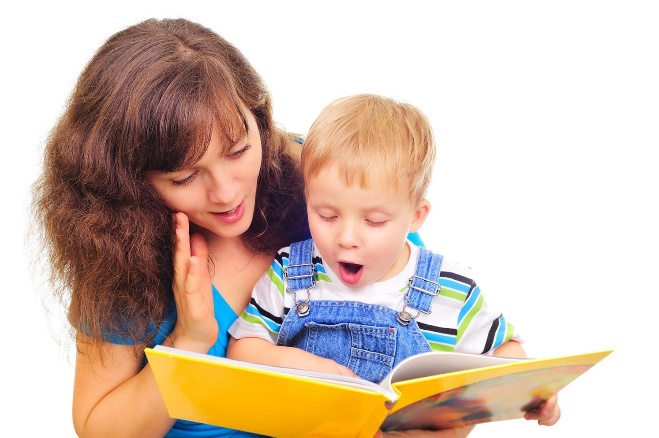     Учитель – логопед: Бордюгова М.А.СЛОВАРНАЯ РАБОТАВ речи ребенка этого возраста появляются собирательные существительные. (Существительные 	обозначающие совокупность лиц, предметов, явлений как единство, как одно неделимое целое. Они не могут 	употребляться 	во множественном числе.) Например: родня, детвора, листва, бельё и пр.) Ребенок вводит в речь прилагательные, обозначающие состав, состояние предметов (деревянный, замёрзший...), а также отвлечённые, абстрактные понятия (добрый, душевный...).  Дети шестого года жизни владеют обобщающими понятиями. Например: «транспорт», указывая, что транспорт бывает воздушный (самолет, вертолет...), 	водный 	(катер, паром...), 	наземный 	(автобус, 	поезд...), подземный (метро).  Имеют представление: о сезонных изменениях в природе; о выращивании овощей и фруктов; о лесных ягодах и грибах; о хищных и травоядных, домашних и диких животных; о насекомых и птицах, рыбах.  Ориентируются в пространстве (право, лево, сзади...) и времени (вчера, сегодня, ночью...). Знают: названия месяцев, дней недели, части  суток; название своей страны и столицы государства; географические понятия: море, река, горы, пустыня, лес; правила дорожного движения для пешеходов. ГРАММАТИЧЕСКИЙ СТРОЙ РЕЧИ ребенок правильно употребляет в речи простые и сложные предлоги (из, из-под...); правильно изменяет имена существительные по числам и падежам; правильно согласовывает 	в речи существительные с числительными (пять ложек, пять яблок, груш, конфет); 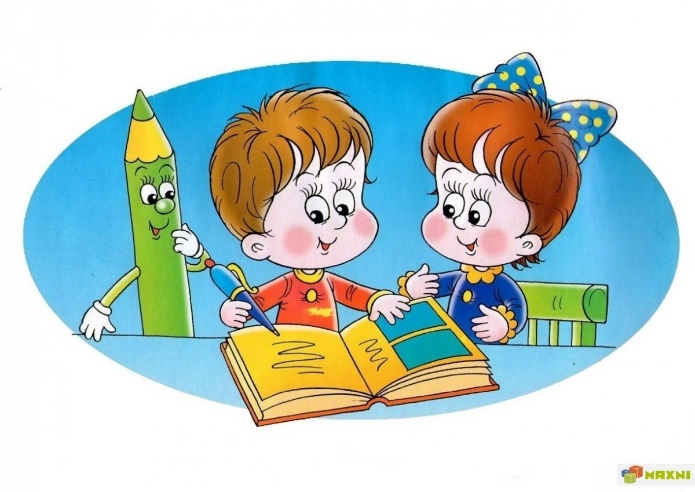 согласовывает прилагательные с именами существительными в роде числе и падеже (море синее, стулья деревянные, кукле новой); образовывает притяжательные прилагательные (медвежья, собачьи, папин...); правильно по смыслу применяет все части речи.   СВЯЗНАЯ РЕЧЬ  На шестом году жизни без дополнительных вопросов дети могут пересказать сказку или рассказ из 40-50 предложений. То есть владеют одной из самых сложных речевых форм – монологической.  В диалогической речи дети, разговаривая с собеседником, дают и сжатые, и развернутые ответы. К концу дошкольного периода дети владеют развернутой фразовой речью, фонетически, лексически и грамматически правильно оформленной. 